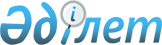 О признании утратившим силу постановления акимата Шортандинского района от 2 июня 2020 года № А-6/113 "Об утверждении схем пастбищеоборотов на основании геоботанического обследования пастбищ Шортандинского района"Постановление акимата Шортандинского района Акмолинской области от 12 апреля 2024 года № А-3/73. Зарегистрировано Департаментом юстиции Акмолинской области 16 апреля 2024 года № 8746-03
      В соответствии со статьей 27 Закона Республики Казахстан "О правовых актах" акимат Шортандинского района ПОСТАНОВЛЯЕТ:
      1. Признать утратившим силу постановление акимата Шортандинского района "Об утверждении схем пастбищеоборотов на основании геоботанического обследования пастбищ Шортандинского района" от 2 июня 2020 года № А-6/113 (зарегистрировано в Реестре государственной регистрации нормативных правовых актов за № 7873).
      2. Контроль за исполнением настоящего постановления возложить на курирующего заместителя акима Шортандинского района.
      3. Настоящее постановление вводится в действие со дня его первого официального опубликования.
					© 2012. РГП на ПХВ «Институт законодательства и правовой информации Республики Казахстан» Министерства юстиции Республики Казахстан
				
      Аким Шортандинского района 

С.Шабаров
